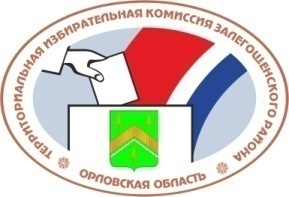 ОРЛОВСКАЯ ОБЛАСТЬТЕРРИТОРИАЛЬНАЯ ИЗБИРАТЕЛЬНАЯ КОМИССИЯЗАЛЕГОЩЕНСКОГО РАЙОНА РЕШЕНИЕп. ЗалегощьО распределении обязанностей членов территориальной избирательной комиссии Залегощенского района по направлениям деятельностиВ соответствии с пунктом 9 статьи 26 Федерального закона от 12 июня 2002 года № 67-ФЗ «Об основных гарантиях избирательных прав и права на участие в референдуме граждан Российской Федерации», Регламентом территориальной избирательной комиссии Залегощенского района, утвержденным решением территориальной избирательной комиссии Залегощенского района от 19 июня 2014 года № 3/14, территориальная избирательная комиссия Залегощенского района РЕШИЛА:1. Распределить обязанности членов территориальной избирательной комиссии Залегощенского района по направлениям ее деятельности следующим образом:-  контроль за соблюдением избирательных прав и права на участие в референдуме граждан Российской Федерации - О.В. Назаркина, М.В. Котова, И.Е. Соколенко, Ю.Е. Громов, Л.С. Емельянова, М.С. Мосина;- обеспечение прав избирателей, участников референдума на получение информации о выборах, референдумах, обеспечение прав граждан Российской   Федерации,   политических   партий   и   других   общественных объединений на агитацию при проведении выборов, референдумов, в том числе через средства массовой информации, - И.Е. Соколенко, Ю.Е. Громов, Л.С. Емельянова, М.С. Мосина, Г.П. Емельянова, С.А. Гречихин, Т.А. Панченкова;-  осуществление мер по организации единого порядка установления итогов голосования, определения результатов выборов, референдумов, а также порядка опубликования итогов голосования и результатов выборов, референдумов - О.В. Назаркина, М.В. Котова, И.Е. Соколенко, Т.А. Панченкова, Л.С. Емельянова, М.С. Мосина;- рассмотрение жалоб на решения, действия (бездействие) нижестоящих избирательных комиссий и их должностных лиц – О.В. Назаркина, М.В. Котова, И.Е. Соколенко, Ю.Е. Громов, Л.С. Емельянова, М.С. Мосина, Г.П. Емельянова;- осуществление на территории Залегощенского района мер по организации единого порядка распределения печатной площади между зарегистрированными кандидатами, избирательными объединениями для проведения предвыборной агитации, между инициативной группой по проведению референдума, голосования по отзыву и иными группами участников референдума, голосования по отзыву — Г.П. Емельянова, Ю.Е. Громов, Л.С. Емельянова, М.С. Мосина, С.А. Гречихин;-  контроль за источниками поступления, учетом и использованием денежных средств избирательных фондов, фондов референдума, проверка финансовых И.Е. Соколенко, М.В. Котова, Г.П. Емельянова, С.А. Гречихин;-   разработка  и   реализация   мероприятий,   связанных   с   обучением избирателей, профессиональной подготовкой членов комиссий и других организаторов выборов - О.В. Назаркина, М.В. Котова, И.Е. Соколенко, Т.А. Панченкова;- обеспечение реализации комплекса мер по повышению правовой культуры населения на территории Залегощенского района Орловской — О.В. Назаркина, Т.А. Панченкова, Г.П. Емельянова, Л.С. Емельянова, Ю.Е. Громов, М.В. Котова;-  взаимодействие с политическими партиями, иными общественными объединениями - О.В. Назаркина, Л.С. Емельянова, Ю.Е. Громов, И.Е. Соколенко, М.С. Мосина;- осуществление взаимодействия с Избирательной комиссией Орловской области, федеральными органами государственной власти, государственными органами и органами местного самоуправления Орловской области, средствами массовой информации - О.В. Назаркина, М.В. Котова, Т.А. Панченкова, И.Е. Соколенко;-  взаимодействие с судебными и правоохранительными органами по вопросам обеспечения и защиты избирательных прав и права на участие в референдуме граждан Российской Федерации - О.В. Назаркина, М.В. Котова, Т.А. Панченкова, И.Е. Соколенко;- обеспечение функционирования и наполнение сайта территориальной избирательной комиссии Залегощенского района в информационно-телекоммуникационной сети «Интернет», информационно-аналитическое обеспечение деятельности территориальной избирательной комиссии Залегощенского района - О.В. Назаркина, М.В. Котова, Т.А. Панченкова, И.Е. Соколенко;- контроль за использованием, эксплуатацией и развитием Государственной автоматизированной системы Российской Федерации «Выборы» на территории Залегощенского района - О.В. Назаркина, М.В. Котова, Т.А. Панченкова, И.Е. Соколенко;-   осуществление мероприятий по выполнению на территории Залегощенского района Орловской области Положения о государственной  регистрации (учете) избирателей, участников референдума в Российской Федерации - О.В. Назаркина,  Т.А. Панченкова;-    распределение   средств   федерального,   регионального,   местных бюджетов, выделенных на финансовое обеспечение подготовки и проведения выборов, референдума, контроль за целевым использованием указанных средств - О.В. Назаркина, М.В. Котова, Т.А. Панченкова, И.Е. Соколенко;- обеспечение соблюдения нормативов технологического оборудования (кабины для голосования, ящики для голосования) для участковых избирательных комиссий - О.В. Назаркина, М.В. Котова, Т.А. Панченкова, И.Е. Соколенко;-   обеспечение документооборота в территориальной избирательной комиссии Залегощенского района, соблюдение установленного порядка хранения и передачи в архив, уничтожения по истечении сроков хранения избирательных документов и документов референдума - О.В. Назаркина, М.В. Котова, Т.А. Панченкова, И.Е. Соколенко.2. Разместить данное решение на сайте территориальной избирательной комиссии Залегощенского района в информационно-телекоммуникационной сети «Интернет».Председатель  ТИК                                             О.В.Назаркина     Секретарь ТИК                                                    И.Е. Соколенко    
27 января  2022 г.№3/7